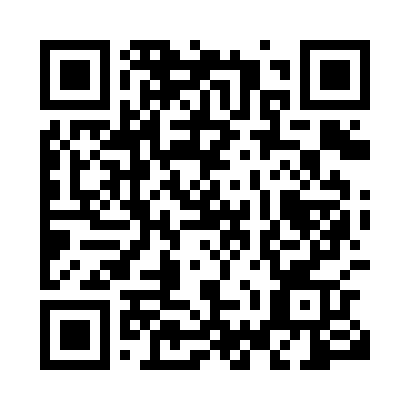 Prayer times for Yining City, ChinaWed 1 May 2024 - Fri 31 May 2024High Latitude Method: Angle Based RulePrayer Calculation Method: Muslim World LeagueAsar Calculation Method: ShafiPrayer times provided by https://www.salahtimes.comDateDayFajrSunriseDhuhrAsrMaghribIsha1Wed5:337:262:326:279:3811:252Thu5:307:252:326:279:3911:263Fri5:287:242:326:289:4011:284Sat5:267:222:326:289:4111:305Sun5:247:212:316:289:4311:326Mon5:227:202:316:299:4411:337Tue5:207:182:316:299:4511:358Wed5:187:172:316:299:4611:379Thu5:167:162:316:309:4711:3910Fri5:147:142:316:309:4811:4111Sat5:127:132:316:319:5011:4212Sun5:107:122:316:319:5111:4413Mon5:097:112:316:319:5211:4614Tue5:077:102:316:329:5311:4815Wed5:057:092:316:329:5411:5016Thu5:037:082:316:329:5511:5117Fri5:017:072:316:339:5611:5318Sat4:597:062:316:339:5711:5519Sun4:587:052:316:339:5811:5720Mon4:567:042:316:349:5911:5821Tue4:547:032:316:3410:0012:0022Wed4:537:022:316:3510:0112:0223Thu4:517:012:326:3510:0212:0324Fri4:497:002:326:3510:0312:0525Sat4:487:002:326:3610:0412:0726Sun4:466:592:326:3610:0512:0827Mon4:456:582:326:3610:0612:1028Tue4:436:572:326:3710:0712:1129Wed4:426:572:326:3710:0812:1330Thu4:416:562:326:3710:0912:1431Fri4:396:562:326:3810:1012:16